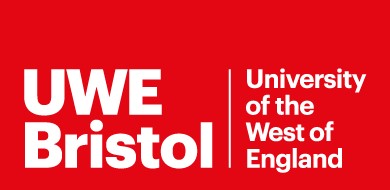 Criteria for the Best Practice Award  Uses knowledge of the student’s stage of learning to select appropriate learning opportunities to meet individual needs. Able to meet individual learning needs by employing a range of facilitation approaches Able to foster an effective learning environment Demonstrates the qualities of an effective role model  Communicates honestly with students in order to provide constructive feedback on role performance Supports students in enhancing their performance and capabilities for safe and effective practice and is clear and constructive in action planning 	- 	 Identifies and applies research and evidence-based information nursing practice. Demonstrates an understanding of practice assessment strategies Able to make fair and just decisions in regard to a student’s practice knowledge and competence. 